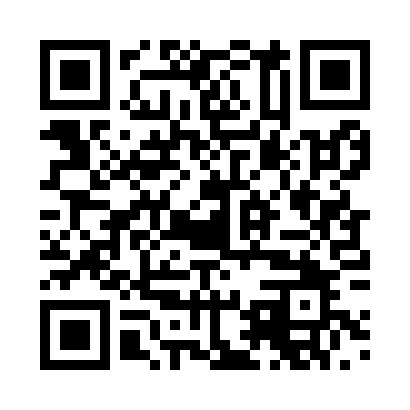 Prayer times for Unterbrand, GermanyWed 1 May 2024 - Fri 31 May 2024High Latitude Method: Angle Based RulePrayer Calculation Method: Muslim World LeagueAsar Calculation Method: ShafiPrayer times provided by https://www.salahtimes.comDateDayFajrSunriseDhuhrAsrMaghribIsha1Wed3:596:081:245:238:4010:412Thu3:566:061:245:248:4110:433Fri3:546:051:235:248:4310:454Sat3:516:031:235:258:4410:475Sun3:486:021:235:258:4610:506Mon3:466:001:235:268:4710:527Tue3:435:591:235:268:4810:558Wed3:405:571:235:278:5010:579Thu3:385:561:235:278:5110:5910Fri3:355:541:235:288:5211:0211Sat3:325:531:235:288:5411:0412Sun3:305:511:235:298:5511:0713Mon3:275:501:235:298:5611:0914Tue3:245:491:235:308:5811:1115Wed3:225:481:235:308:5911:1416Thu3:195:461:235:319:0011:1617Fri3:165:451:235:319:0111:1918Sat3:145:441:235:329:0311:2119Sun3:115:431:235:329:0411:2420Mon3:095:421:235:329:0511:2621Tue3:065:411:235:339:0611:2922Wed3:065:401:235:339:0811:3123Thu3:065:391:235:349:0911:3324Fri3:055:381:235:349:1011:3425Sat3:055:371:245:359:1111:3426Sun3:055:361:245:359:1211:3527Mon3:045:351:245:369:1311:3528Tue3:045:341:245:369:1411:3629Wed3:045:331:245:369:1511:3630Thu3:045:331:245:379:1611:3731Fri3:045:321:245:379:1711:37